Содержание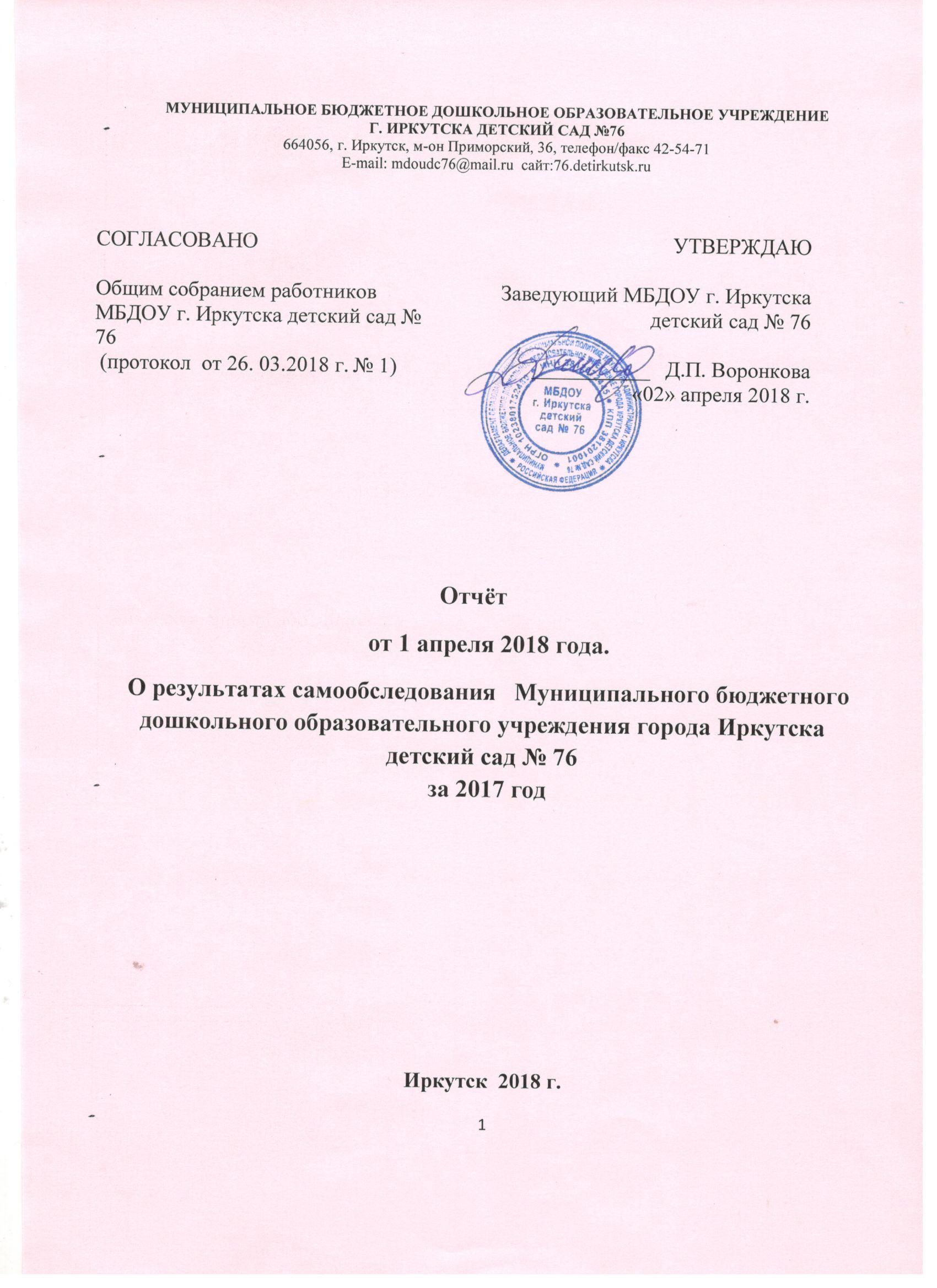 I. Аналитическая часть 1.1       Общая характеристика образовательного учрежденияМуниципальное бюджетное дошкольное образовательное учреждение  города  Иркутска  детский сад № 76.Статус организации: Муниципальное бюджетное дошкольноеобразовательное учреждениеОрганизационно-правовая форма организации: МуниципальноеБюджетное  дошкольное образовательное учреждениеУчредитель: Департамент образования Комитета по социальнойполитике и культуре администрации г. ИркутскаЮридический адрес: 664056, г. Иркутск, м-н Приморский, 36Деятельность: ОбразовательнаяЛицензия на осуществление образовательной деятельности  № 6303  от16 мая  2013 г., серия 38Л01 № 0000891Адрес сайта: rused.ru/irk-mdou76Адрес электронной почты: mdoudc76@mail.ruРуководство учреждения: заведующий – Воронкова Д.П.- Обучение воспитанников ведётся на русском языкеВ своей деятельности учреждение руководствуется следующиминормативно-правовыми документами:- 273-ФЗ «Об образовании» от 21.12.2012;- Санитарно-эпидемиологические требования к устройству, содержанию иорганизации режима работы в дошкольных организациях Санитарно-эпидемиологические правила и нормативы СанПиН 2.4.1.3049-13, с внесением изменений от 27.08.2015 № 26;-  ФГОС дошкольного образования (от 17.10.2013 № 1155, зарегистрированном  в Минюсте 14.11.2013 №30384);-  Приказ Минобрнауки России от 30.08.2013 №1014 «Об утвержденииПорядка организации и осуществления образовательной деятельности по основным общеобразовательным программам – образовательным программам дошкольного образования» (зарегистрировано в Минюсте России 26.09.2013 № 30038)- Устав Муниципального бюджетного дошкольного образовательного учреждения города Иркутска  детского сада №76, утвержденный постановлением администрации г. Иркутска от 02.03.2015  г.Оценка системы управления организацией.Управление Детским садом осуществляется в соответствии с действующим законодательством и уставом Детского сада.Управление Детским садом строится на принципах единоначалия и коллегиальности. Коллегиальными органами управления являются: Совет Учреждения, педагогический совет, общее собрание работников. Единоличным исполнительным органом является руководитель – заведующий.Органы управления, действующие в Детском саду- Модель /структура / системы управления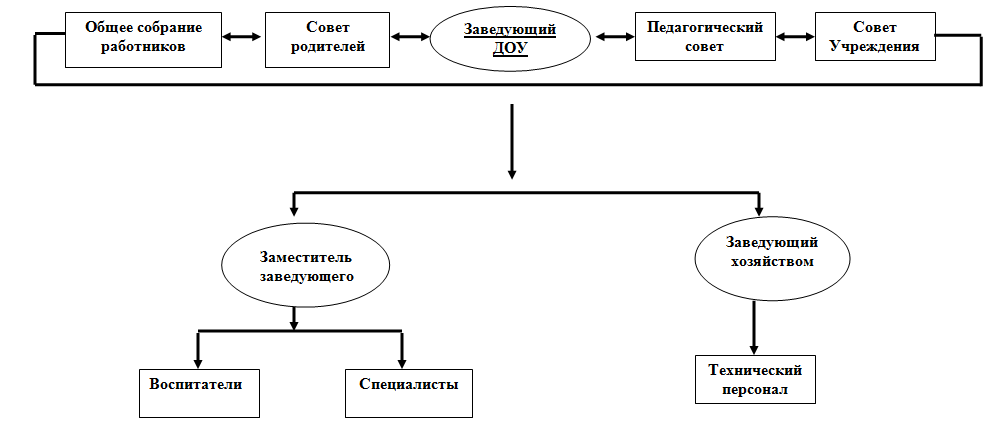 Во главе структуры управления Учреждением стоит заведующий. Он создаёт условия для работы всего коллектива, руководит ею и контролирует её. Устанавливает в соответствии с трудовым законодательством и правилами внутреннего трудового распорядка круг обязанностей сотрудников Учреждения по должностным инструкциям. Действует от имени Учреждения, представляя его во всех организациях и учреждениях. Распоряжается имуществом Учреждения в пределах прав, предоставленных договором между учредителем и Учреждением. В подчинении заведующего находятся: заместитель заведующего по ВМР,  медицинская сестра, заместитель заведующего по АХР, делопроизводитель. Общее руководство учреждением осуществляет педагогический совет, в состав которого входят все педагоги. Педагогический совет решает вопросы своей деятельности на заседаниях, которые проходят 1 раз в два месяца.Общее собрание работников Учреждения утверждает локальные акты, структуру дошкольного учреждения по представлению заведующего, вносит предложения об изменениях  и дополнениях в Устав Учреждения, избирает Совет Учреждения, принимает решения по вопросу охраны  жизни и здоровья детей, заслушивает отчеты администрации детского сада о проделанной работе.  Заместитель заведующего по ВМР осуществляет методическое руководство воспитательно-образовательной деятельностью педагогического коллектива в рамках реализуемых программ. Организует работу методического кабинета, опираясь на современные требования. Устанавливает контакты в социуме с партнёрами по образовательной деятельности. Участвует в определении содержания работы педагогического совета, обеспечивает его подготовку и проведение, а также, осуществляет контроль реализации принятых решений. Систематически проверяет планирование работы всех педагогов и несёт персональную ответственность за ведение педагогической документации. В подчинении старшего воспитателя находятся воспитатели, музыкальные руководители, инструктор по физической культуре, учитель-логопед, педагог-психолог, педагог дополнительного образования, инструктор по плаванию.  Медицинская сестра осуществляет контроль над соблюдением санитарно-гигиенического и санитарно-эпидемиологического режимов во всех помещениях Учреждения, проведение вакцинации детей. В подчинении старшей медицинской сестры находятся медсестра диетическая. Заместитель заведующего по АХР руководит работой младшего обслуживающего персонала  по хозяйственному обслуживанию Учреждения и контролирует её. Ведёт книгу учёта материальных ценностей, находящихся на его материальной ответственности. В подчинении заместителя заведующего по АХЧ находятся помощники воспитателей, подсобные рабочие, кастелянша, машинист по стирке белья, сторожа, дворники. Делопроизводитель находится в прямом подчинении заведующего, разрабатывает и внедряет технологические процессы работы с документами и документной информацией на основе использования организационной и вычислительной техники (учет, контроль исполнения, оперативное хранение, справочная работа). Осуществляет ведение делопроизводства, разрабатывает нормативно-методические документы по вопросам документационного обеспечения. Специалист по кадрам принимает участие в работе по подбору, расстановке и повышению квалификации кадров Учреждения. В своей работе работники Учреждения руководствуются Уставом Учреждения, Правилами внутреннего трудового распорядка, должностными инструкциями, приказами, распоряжениями заведующего и другими локальными актами. Чёткое вертикальное и горизонтальное разделение труда на каждом уровне управления отражено в должностных инструкциях для конкретных работников, которые утверждаются руководителем Учреждения и согласовываются с Профсоюзным комитетом Учреждения.Структура и система управления соответствуют специфике деятельности детского сада.3. Оценка образовательной  деятельности- Основная образовательная программа дошкольного образования в в группах общеразвивающей направленности  в Учреждении соответствует ФГОС дошкольного образования, и определяет содержание дошкольного образования и сроки обучения, разработана и утверждена приказом  № 54  от 27.08.2014 года.Цели, задачи программы. Цель реализации Программы - развитие личности детей дошкольного возраста в различных видах общения и деятельности с учетом их возрастных, индивидуальных психологических и физиологических особенностей.В рамках Программы реализуются следующие задачи:1) охраны и укрепления физического и психического здоровья детей, в том числе их эмоционального благополучия;2) обеспечения равных возможностей для полноценного развития каждого ребенка в период дошкольного детства независимо от места жительства, пола, нации, языка, социального статуса, психофизиологических и других особенностей (в том числе ограниченных возможностей здоровья);3) обеспечения преемственности целей, задач и содержания образования, реализуемых в рамках образовательных программ различных уровней (далее - преемственность основных образовательных программ дошкольного и начального общего образования);4) создания благоприятных условий развития детей в соответствии с их возрастными и индивидуальными особенностями и склонностями, развития способностей и творческого потенциала каждого ребенка как субъекта отношений с самим собой, другими детьми, взрослыми и миром;5) объединения обучения и воспитания в целостный образовательный процесс на основе духовно-нравственных и социокультурных ценностей и принятых в обществе правил и норм поведения в интересах человека, семьи, общества;6) формирования общей культуры, инициативности, самостоятельности и ответственности ребенка, формирования предпосылок учебной деятельности; личности детей, в том числе ценностей здорового образа жизни, развития их социальных, нравственных, эстетических, интеллектуальных, физических качеств;7) обеспечения вариативности и разнообразия содержания Программ и организационных форм дошкольного образования, возможности формирования Программ различной направленности с учетом образовательных потребностей, способностей и состояния здоровья детей;8) формирования социокультурной среды, соответствующей возрастным, индивидуальным, психологическим и физиологическим особенностям детей;9) обеспечения психолого-педагогической поддержки семьи и повышения компетентности родителей (законных представителей) в вопросах развития и образования, охраны и укрепления здоровья детей.-Организована бесплатная кружковая работа:по театрализованной деятельности (Журавкова Т.Н.);по изодеятельности с использованием  нетрадиционных техник (Дорохова И.А., Фомичева С.Ю.);по поисково-экспериментальной деятельности (Ступина И.Н.);по знакомству с народными традициями (Одинокова В.А.).В конце каждого квартала проводятся выставки продуктов деятельности по результатам кружковой работы, еженедельно проходят коллективные и персональные выставки детей. Детские работы постоянно принимают участие в конкурсах различного уровня.-Организованы услуги дополнительного образования:- по хореографии ( Студия «Мираж»;- по каратэ (студия «Мираж»);- по английскому языку («Байкальский языковой центр»)-  В учреждении имеется программа развития «Социокультурная среда микрорайона, города как средство формирования художественно-эстетической культуры личности на ранних этапах онтогенеза», приказ № 87  от 03.10.2013 г.Миссия МБДОУ г. Иркутска детский сад  № 76Стремиться к культуросообразному детству для каждого ребенка. Дать воспитанникам современный уровень образования в художественно насыщенной образовательной среде. Предоставить максимальные возможности для  развития интеллектуальных, личностных и физических качеств дошкольника. Цель  Программы развития:
Формирование художественно-эстетической культуры личности на ранних этапах онтогенеза посредством социокультурной среды микрорайона, города.Задачи программы:1. Разработать вариативный компонент основной общеобразовательной программы дошкольного образования, методическое сопровождение по интеграции образовательных областей.2.  Формировать активную позицию и осознанное отношение к сверстникам в культуросообразной среде ДОУ3.  Освоить с  педагогами  социоигровую   и проектную технологии обучения дошкольников.4.  Исследовать проблему формирования интегративных качеств «любознательный», «овладевший элементарными умениями и навыками» у детей дошкольного возраста через научно-экспериментальную работу; 5. Совершенствовать сотрудничество ДОУ с  семьей для создания единого культуросообразного образовательного пространства.6. Расширить организационные структуры системы управления ДОУ.7. Улучшить условия труда и обучения через техническое перевооружение помещений.8. Увеличить объем печатной продукции  с материалами обобщенного опыта педагогов дошкольного учреждения.Создание органов самоуправления в учреждении.        В рамках реализации задач программы развития  в детском саду функционирует Родительский комитет ДОУ и групповые Родительские комитеты. Данный орган самоуправления оказывает  содействие руководству ДОУ: в совершенствовании условий для осуществления образовательного процесса (оказывает помощь в приобретении технических средств обучения, приобретении и подготовке наглядных методических пособий, игрушек и т.д.), в вопросах охраны жизни и здоровья; в защите законных прав и интересов детей; в организации и проведении массовых воспитательных мероприятий; участвует в подготовке ДОУ к новому учебному году. Совместно с руководством ДОУ контролирует организацию качественного питания детей, медицинского обслуживания, организацию диетического питания для отдельных воспитанников (по медицинским показаниям). Оказывает помощь руководству ДОУ в организации и проведении родительских собраний.Социальное партнерство учреждения, в том числе с родителями (примеры эффективности)Образовательное учреждение находится в Свердловском административном округе города Иркутска. ДОУ расположено внутри жилого комплекса микрорайона Приморский  по адресу: г. Иркутск, микрорайон Приморский, 36. В его ближайшем социальном окружении находятся: почтовое отделение, МОУ СОШ школы №64 и  №46, музыкальная школа, Дом детского творчества № 3, подростковый клуб «Илья Муромец», «Байкал-серф-клуб», Иркутский городской театр народной драмы, ОГБУЗ Иркутская городская детская поликлиника №6, спортивная юношеская школа, «Городская детская библиотека №4».Детский сад имеет достаточно благоприятное социально - культурное окружение. Педагогический коллектив  сотрудничает с культурно-социальными учреждениями города,  по специально составленным программам занятий и досуговых мероприятий: студий, кружков, музейных занятий, образовательно – воспитательных проектов. В детском саду составлен план – программа по интеграции единого образовательного пространства на основе взаимодействия педагогов, родителей, детей с социально – культурными центрами города.Взаимодействие с социумом:- В учреждении реализуются  инновационные проекты развития, управления, Учреждение является педагогической площадкой  ГБПОУ ИО ИРКПО по созданию комплекса эффективных форм и методов формирования общих и профессиональных компетенций будущего специалиста и по формированию базовых национальных ценностей в рамках реализации ФГОС ДО.В Учреждении имеются авторские программы адаптационного и комбинаторного типа:- Образовательная  организация обеспечивает получение дошкольного образования, присмотр и уход за воспитанниками в возрасте от  3  лет до прекращения образовательных отношений. - Образовательная деятельность по образовательным программам осуществляется в группах общеразвивающей направленности. По наполняемости группы соответствуют требованиям СанПиН и Порядку организации и осуществления образовательной деятельности по основным общеобразовательным программам – образовательным программам дошкольного образования.1. 4. Оценка функционирования внутренней системы оценки качества образования- В учреждении имеется ВСОКО. Разработаны и приняты от 27.08. 2014 г. № 73    положения и приказы, а также графики, обеспечивающие работу ВСОКО. 1.4.1. оценка результатов образовательной деятельности (динамики здоровья, участие детей в конкурсах, готовность к школе)Анализ заболеваемости детей в ДОУ показал положительную динамику к снижению заболеваемости, а количество детей,  имеющих 1 группу здоровья, возросло на 4,2 % (12 детей) и составило 28 %,  количество детей, имеющих 2 группу здоровья ,  снизилось на 13 % (37 детей), и составило 53,3 %. Систематическая работа по реализации авторской программы инструктора  по физической культуре  «Тропинка здоровья» позволила снизить показатели заболеваний опорно-двигательного аппарата на 50%.Сотрудничество  педагогов ДОУ и медицинских работников  позволило добиться посещаемости детей до  75,5 %,  индекс здоровья составляет  28 %. В дошкольном учреждении проводится мониторинг физического развития в два этапа в начале и в конце учебного года.  В мониторинге в мае 2017  года было обследовано 187 детей в возрасте от 4 до 7 лет. Результаты мониторинга следующие:Мониторинг качества образовательной деятельности в 2017 году показал хорошую работу педагогического коллектива по всем показателям.- участие детей в конкурсах, уровень, результатыГотовность к школе1. 4. 2.  оценка условий реализации образовательной программы  дошкольного образования.- Психолого - педагогические условия  реализации образовательной программы соответствуют требования ФГОС дошкольного образования. Особо была подчёркнута проблема преемственности между ступенями обучения (в соответствии с ФГОС ДО) и ответственности родителей за подготовку детей к школе, поскольку последние видят её в посещении детьми воскресных школ, а не в процессе социализации дошкольников. В данном направлении наш детский сад  включает в психолого-педагогическую работу  социальный подход по вопросам влияния взрослых на эффективность формирования готовности детей к школе и решения проблемы преемственности. Посещаемость педагогической гостиной и единых консультационных дней для родителей  показала заинтересованность родителей в вопросах подготовки детей к школе, начиная со старшего дошкольного возраста. В этом году пополнился раздел «Работа со школой» методическими рекомендациями для родителей «Как подготовить ребенка к школе?»,   «Скоро в школу – вопросы и ответы».В ДОУ созданы условия для развития инклюзивного образования детей с нарушениями речи. Работа ведется в логопункте  учителем-логопедом Орловой Н.В.  Коррекционная работа ведется в форме индивидуальных и групповых занятий и тренингов в тесном сотрудничестве с другими узкими специалистами.- Развивающая предметно - пространственная среда соответствует требованиям ФГОС дошкольного образования. В групповых помещениях созданы необходимые условия для совместной, самостоятельной  и индивидуальной деятельности детей, зоны для организации разных видов деятельности: центры творчества;центры настроения;центры науки;конструкторские центры для организации сюжетно-ролевых игр.Специализированные помещения по художественно-эстетическому воспитанию  представлены экспонатами, костюмами, атрибутами, декорациями доступными детям и родителям в любое время: «Краеведческий музей»;«Музей истории мирового искусства»;В рамках патриотического воспитания ведет свою работу передвижной	 мини-музей «Музей боевой славы», где представлены ордена и медали, письма фронтовиков, дополнительная информация и личные вещи.Приобретены иллюстрированные пособия к работе в изостудии, по экологии, тематические альбомы.Пополняется и систематизируется наглядно-демонстрационный материал по всем образовательным областям.Введена  в программу старших групп ДОУ специальная работа в студиях:по истории родного города;по театрализованной деятельности  (в театральной студии «Вдохновение»);по естествознанию (кабинет экспериментирования); и другие.Среда дошкольного учреждения содержательно-насыщенная, трансформируемая, полифункциональная, доступная и безопасная, а так же обеспечивает максимальную реализацию образовательной программы, возможность общения и совместной деятельности детей. Ведется работа с использованием световых панно и интерактивных досок.- Кадровые условия реализации образовательной программы соответствуют требованиям ФГОС дошкольного образования.Квалификационный уровень педагогических работниковОбразовательный уровень педагогических работниковСоздание условий для повышения квалификации педагогических и работников  и их профессионального развития. Педагоги пользуясь интернет-технологиями проходят дистанционное обучение , принимают участие в вебинарах и онлайн-конференциях. 100 % педагогов прошли курсы ИКТ , что позволяет применять в работе с детьми интерактивные доски, совершать мультимедийные экскурсии в прошлое и другие страны, использовать презентации и фильмы. В ДОУ имеется вся необходимая оргтехника, 7 интерактивных досок, 18 компьютеров и ноутбуков, 9 -  имеющих сетевое соединение друг с другом и выход в интернет, что способствует повышению уровня образовательной деятельности и качеству работы педагогов, для получения консультационной помощи, обмена опыта в процессе сетевого взаимодействия.-Повышение квалификации педагогических кадров по ФГОС ДО.- Участие педагогов  в научно - практических конференциях.-Участие педагогов МДОУ в  профессиональных конкурсах.- Материально- технические условия для реализации образовательных программ, жизнеобеспечения и развития детей соответствуют требованиям ФГОС дошкольного образования, требованиям  Сан. ПиН  2.4.1.3049-13, требованиям правил пожарной безопасности, требованиям к средствам обучения к возрасту и индивидуальным особенностям.Материально-техническая база регулярно обновляется и  пополняется за счет средств бюджета города Иркутска, а также за счет добровольных пожертвований родителей /законных представителей/ воспитанников Учреждения:В 2017   году   приобретены: игрушки, методическая литература, технологическое оборудование для пищеблока ( холодильная камера, холодильный шкаф) , 2 пылесоса, технологическое оборудование для прачечной (утюг, стиральная машина, пароочиститель), ноутбук, системный блок, мультимедиа-проектор в комплекте с интерактивной доской,  2 МФУ( цветное и монохромное), мебель детская (столы и стулья, кабинки, стеллаж для игрушек) мягкий инвентарь ( постельное белье, шторы).Систематически выполняется муниципальное задание Учредителя по количеству потребителей и по качеству оказания муниципальной услуги.- Финансовые условия реализации образовательной программы соответствуют требованиям  ФГОС дошкольного образования. Целевой показатель заработной платы педагогов выполняется.Систематически выполняется муниципальное задание Учредителя по количеству потребителей и по качеству оказания муниципальной услуги.В период с 26.01.2017 по 09.02.2017 проводилось анкетирование 199 родителей, получены следующие результаты:− доля получателей услуг, удовлетворенных качеством образования в целом, – 100 процентов;−	доля	получателей услуг, удовлетворенных профессионализмом работников организации, - 100 процентов;доля получателей услуг, удовлетворенных материально-техническим обеспечением организации, – 98,5 процентов;доля получателей услуг, удовлетворенных комфортностью и безопасностью пребывания воспитанников в образовательном учреждении,– 99,5  процентов;доля получателей услуг, которые удовлетворены престижем  и репутацией образовательного учреждения в целом, – 100 процентов.Анкетирование родителей показало высокую степень удовлетворенности (98,6 %) качеством предоставляемых услуг.II. РЕЗУЛЬТАТЫ  АНАЛИЗА ПОКАЗАТЕЛЕЙ ДЕЯТЕЛЬНОСТИПОКАЗАТЕЛИДЕЯТЕЛЬНОСТИ ДОШКОЛЬНОЙ ОБРАЗОВАТЕЛЬНОЙ ОРГАНИЗАЦИИ,ПОДЛЕЖАЩЕЙ САМООБСЛЕДОВАНИЮ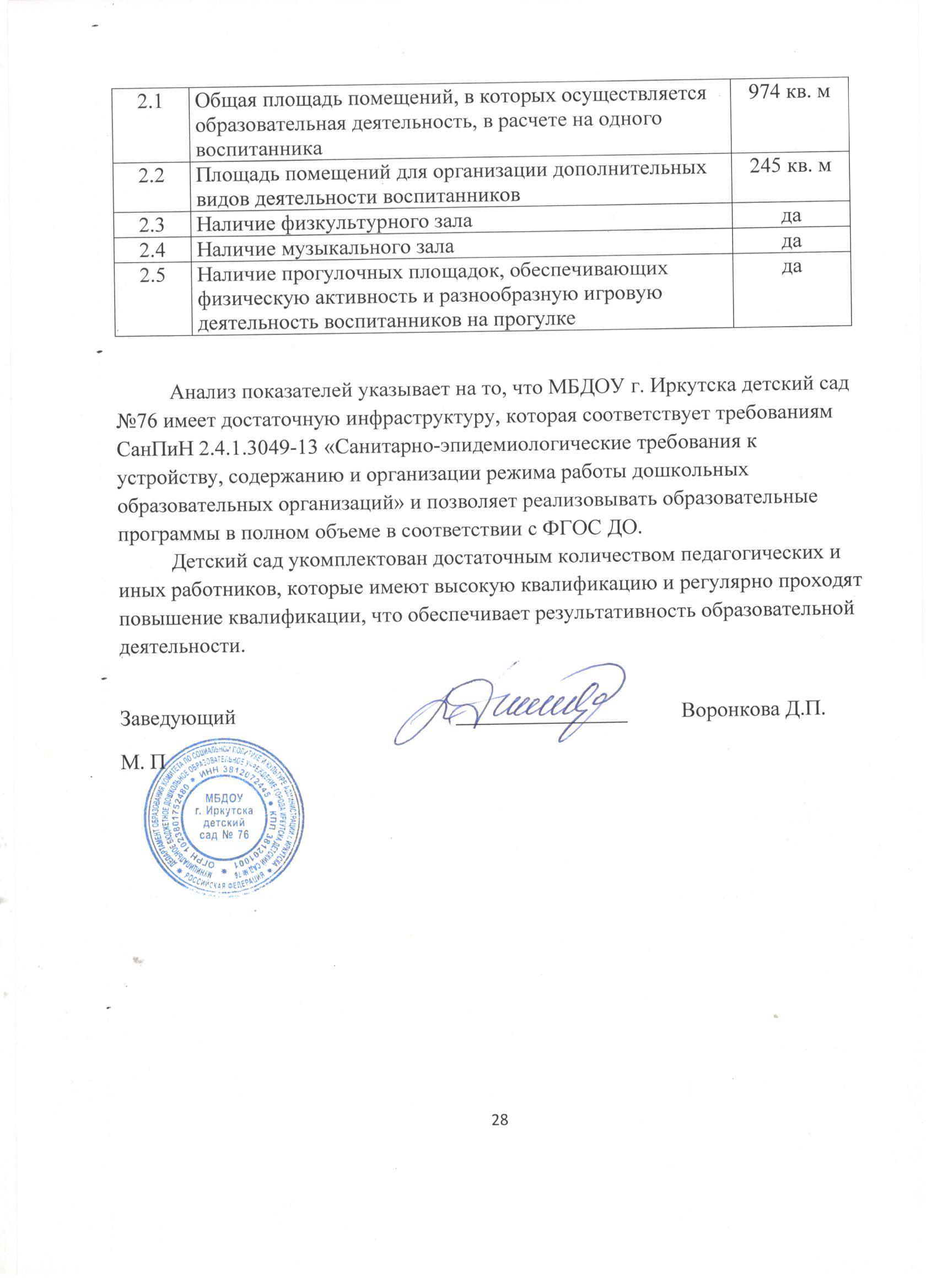 Стр.АНАЛИТИЧЕСКАЯ ЧАСТЬ31.1     Общая характеристика образовательного учреждения31.2.    Оценка  системы управления организации.41. 3.   Оценка образовательной  деятельности7Основная образовательная программа дошкольного образования в  группах общеразвивающей направленности7Программа развития9Авторские программы адаптационного и комбинаторного типа121. 4. Результаты мониторинга качества образования131.4.1. оценка результатов образовательной деятельности (динамики здоровья, участие детей в конкурсах, готовность к школе)131. 4. 2.  оценка условий реализации образовательной программы  дошкольного образования.18II. РЕЗУЛЬТАТЫ  АНАЛИЗА ПОКАЗАТЕЛЕЙДЕЯТЕЛЬНОСТИ25          Наименование органов государственно-общественного управления образовательным учреждениемЧисло активных участниковОсновные функции органа управленияСовет Учреждения5Обеспечение соблюдения целей и видов деятельности дошкольного учреждения, содействие совершенствованию материально-технической базы, благоустройству его помещений и территорий, осуществление контроля за целевым использованием привлеченных пожертвований. Общее собрание работников ДОУРаботники УчрежденияВнесение рекомендаций по вопросам принятия локальных актов, регулирующих трудовые отношения с работниками Учреждения, Обсуждение вопросов трудовой дисциплины, создания оптимальных условий для организации труда и профессионального совершенствования, утверждение результатов самообследования УчрежденияПедагогический советПедагогические работники УчрежденияРазрабатывает основные направления и программы развития Учреждения, Утверждает: план работы на каждый учебный год, образовательные программы, реализуемые Учреждением, перечень образовательных программ, список учебных пособий. Осуществляет выдвижение педагогических работников на участие в конкурсах, осуществляет подготовку предложений по использованию и совершенствованию методов обучения и воспитания, образовательных технологий, электронного обучения, принимает решения о создании временных творческих объединений по совершенствованию образовательной деятельности УчрежденияОрганизация Форма взаимодействияРезультатПедагоги НОУ ДПО «Экскурс»Организация познавательных экскурсий для детейСертификат «За сотрудничество с социумом»Голдабенкова Е.Н., Фомичева С.Ю.Детское экскурсионное агентство «Нерпенок»Организация познавательных экскурсий для детей Благодарность за плодотворное сотрудничествоКоллектив МБДОУ г. Иркутска детский сад №76»«Единая Россия»Организация участия в проекте «Земля – наш дом: экология в рисунках детей»Благодарность за значительный вклад в обучение и воспитание подрастающего поколенияКоллектив МБДОУ г. Иркутска детский сад №76»Иркутский дом-интернат №1 для умственно-отсталых детей Акция «Новогоднее чудо»Благодарственное письмоГруппа «Почемучка» ( Воспитатели Литвинова А.В., Обоева А.С., родители)Дом детского творчества №3Организация совместных мероприятийБлагодарность за многолетнее плодотворное сотрудничествоВоспитатель Ступина И.Н.Сроки проведенияТемаОснование для участия  Результаты эксперимента2017-2018 годПедагогическая площадка  ГБПОУ ИО ИРКПО «Создание комплекса эффективных форм и методов формирования общих и профессиональных компетенций будущего специалиста в условиях требований ФГОС СПО» Приказ ГБПОУ ИО ИРКПО № 823 СТ от 15.05.2017Повышение уровня профессиональной подготовки будущих специалистов дошкольного образования2015-2020 гСовместная стажировочная площадка ГБПОУ ИО ИРКПО на базе МБДОУ г. Иркутска детский сад №76 «Формирование базовых национальных ценностей в рамках реализации ФГОС ДО»Приказ ГБПОУ ИО ИРКПО № 612 СТ от 25.03.2017Разработка методических рекомендаций по  апробации методик и технологий формирования базовых национальных ценностей средствами художественного образованияНаименование программыАвторы программыДата утверждения на ГМС г. ИркутскаКомплексная оздоровительная  адаптационная программа «Расти малыш здоровым»Заведующая  Воронкова Д.П., ст. воспитатель Заострожная Е.А.01.04.2011 г.Адаптационная авторская программа «Юный музыкант»Музыкальный руководитель Грибова И.Н. 25.02.2011 г.Адаптационная   авторская программа «Формирование словаря и словообразовательных процессов у детей с ОНР»Учитель-логопед Ермолаева Т.В.01.04.2011 г.Адаптационная  авторская программа  «Я и мир вокруг»Воспитатель Ермошкина Н.В.01.04.2011 г.Адаптационная  авторская программа кружковой работы «Город Мастеров»Педагог дополнительного образования Фомичева С.Ю. 25.02.2011 г.Адаптационная   авторская программа кружковой работы «Умейка»Воспитатель Меринова Т.А. 01.04.2011 г.Адаптационная   авторская программа  «Через театр к совершенству»Воспитатель Журавкова Т.Н.31.03.2011 г.Адаптационная авторская программа «Тропинка здоровья»Инструктор по физической культуре Попов В.А.22.12.2012 г.Комбинаторная авторская программа для детей старшего дошкольного возраста «Путешествие по Цивилизациям»Заведующая  Д.П. Воронкова, педагог дополнительного образования С.Ю.Фомичева, старший воспитатель Е.А. Заострожная.20.05.2010 г.Детей в возрасте с 3 до 4 лет 63Детей в возрасте с 4 до 5 лет 58Детей в возрасте с 5 до 6 лет84Детей в возрасте с 6 до 7 лет80Наименование конкурсаУровень(окружной, муниципальный, региональный, федеральный)Результат участия(победитель, призер)«Загадочный мир»Международная викторина для дошкольниковДиплом победителя 1 ст. – 11 детей«В зимней сказочной стране»ВсероссийскийДиплом победителя 1 ст. – 20  детей«Снежная королева Зима»ВсероссийскийДиплом победителя 1 ст. – 10  детейДиплом победителя 2 ст. – 1 ребенок«Совушка-Всезнайка»Международная викторина для дошкольниковДиплом победителя 1 ст. – 5 детейДиплом победителя 2 ст. – 2 детейДиплом победителя 3 ст. – 1 ребенок«Ты- гений»МеждународныйДиплом 1 место – 6 детейДиплом 2 место – 2 детей«Талантливые люди. Весна»МеждународныйДиплом победителя 1 ст. – 3  детейДиплом победителя 2 ст. – 4детейДиплом победителя 3 ст. – 1 ребенок«Твори. Участвуй. Побеждай»ВсероссийскийДиплом победителя 1 место – 9 детейДиплом победителя 2 место – 6 детейДиплом победителя 3  место – 2 детейКонкурс чтецов «Велик и могуч ты, русский язык»МеждународныйДиплом  3 место-5 детей«Подарки любимой маме»ВсероссийскийДиплом 3 место – 2 ребенка.«Весенний день»ВсероссийскийДиплом победителя 1 степени – 6 детей.Диплом победителя 2 степени – 3 ребенка.Диплом победителя 3 степени – 1 ребенок«Космический корабль на старте»ВсероссийскийДиплом лауреата 1 степени – 1 ребенокДиплом лауреата 2 степени – 2 детейСвидетельство участника – 11 детей«Они сражались за Родину»РегиональныйСертификат участника – 5 детей«Полицейский дядя Степа»РегиональныйСертификат участника – 5 детей«Бережем свое здоровье и своей земли»ГородскойДиплом (Участие) (4 ребенка)«IV Фестиваль детского эстрадного танца "Байкальские миражи"РегиональныйДиплом лауреата – 12 детей«Город, в котором я живу»муниципальныйДиплом участника – 9 детей,Памятный знак «победитель конкурса» -9 детейблагодарность мэра – 9 семей«Лето»МеждународныйДиплом победителя,1 место-3 детей3 место -1 ребенок«Время года»МеждународныйДиплом победителя  1 место – 12 детей«Здравствуй, осень»ВсероссийскийДиплом лауреата 1 степени – 1 ребенок«Дары осени»ВсероссийскийДиплом лауреата 1 степени – 17 детейДиплом лауреата 2 степени – 15 детейДиплом лауреата 3 степени – 1ребенок«Совушка-всезнайка»МеждународныйДиплом 1 степени- 6 детейДиплом 2 степени- 2 ребенкаДиплом 3 степени- 1 ребенок«Совушка. Загадочный мир»МеждународныйДиплом 1 степени-11 детей«Вопросы от Фиксиков»МеждународныйДиплом 1 степени – 2 детей«Правила поведения на природе»ВсероссийскийДиплом 1 степени – 2 детей«Окружающий мир» МеждународныйДиплом победителя 1 степени – 2 детейДиплом победителя 2 степени – 1ребенок«По страницам сказок К.И. Чуковского»МеждународныйДиплом 1 степени – 1 ребенок«Мой любимый питомец»МеждународныйДиплом 1 степени – 2 детейКонкурс фото «Совушка»МеждународныйДиплом 1 степени – 2 детей«Природа и творчество»ОбластнойДиплом 1 степени – 1 ребенок«Байкальские надежды»Городской конкурс по плаваниюГрамота, 2 место, 4 детей«Россия- наш дом»МеждународныйДиплом участника – 1 ребенокВысокий уровень
(кол-во и  %) Средний уровень (кол-во и  %) Низкий уровень (кол-во и  %) 33 ребенка  – 49,2 %32  – 47,7 %2 ребенка – 3,1 %Педагогические работники в т.ч.:ВсегоИмеющих квалификационные категорииИмеющих квалификационные категорииИмеющих квалификационные категорииИмеющих квалификационные категорииИмеющих квалификационные категорииИмеющих квалификационные категорииИмеющих квалификационные категорииПедагогические работники в т.ч.:ВсегоВысшая квалификационная категорияВысшая квалификационная категорияПервая квалификационная категорияПервая квалификационная категорияАттестованных на соответствие занимаемой должностиАттестованных на соответствие занимаемой должностиНе имеющих квалификационной категорииПедагогические работники в т.ч.:ВсеговсегоВ 2016-2017 учебном годувсегоВ 2016-2017 учебном годувсегоВ 2016-2017 учебном годуНе имеющих квалификационной категорииСтаршие воспитатели11Воспитатели13283Педагоги-психологи11Учителя логопеды11Музыкальные руководители11Инструктор по физической культуре211Учителя-дефектологиДругие педагоги ПДО11Итого:204106Педагогические работники в т.ч.:ВсегоИмеющих специальное профессиональное дошкольное образованиеИмеющих специальное профессиональное дошкольное образованиеНе имеющих специального профессионального дошкольного образованияЧисленность педагоговЧисленность педагоговКоличество вакансийПедагогические работники в т.ч.:ВсегоВысшееСреднееНе имеющих специального профессионального дошкольного образованияПо штатуПо фактуКоличество вакансийСтаршие воспитатели11--11-Воспитатели138521313-Педагоги-психологи11--11-Учителя логопеды11--11-Музыкальные руководители1-1-21-Инструктор по физической культуре22--22-Учителя-дефектологи-------Другие педагоги (ПДО)11-11-Итого:2014622120Формаповышения квалификации,(курсы, семинар, другое)Категория работников, прошедших повышение квалификацииКоличество работников, прошедших повышение квалификации Количество часовНа базе, какого учреждения было организовано повышение квалификации (ИРО, ИПКРО и т.д.)Курсы Воспитатели, инструкторы по физической культуре,ПДО, учитель-логопед1872 часаФГБОУ ВПО «ИГУ», Факультет дополнительного образования педагогического института.Курсы 	Заведующая,Заместитель заведующего по ВМР272 часаГБПОУ ИО ИРКПОКурсы Воспитатель196 часовГБПОУ ИО ИРКПОКурсыВоспитатель, педагог ПДО272 часаФГБОУ ВПО «ИГУ», Факультет дополнительного образования педагогического института.Итого:20 (100%)Тема педагогических практикФ.И.О. педагогаУровень представления (где и когда представлены или опубликованы)«Современные технологии в организации физического воспитания в ДОУ»Попов В.А.Публикация в сборнике материалов региональной научно-практической конференции «Проблемы и пути совершенствования физической культуры в системе образования» (март, 2017 г.)«Организация детского экспериментирования в ДОУ»Ступина И.Н.Публикация в сборнике материалов Всероссийской (с международным участием) научно-практической конференции «Культурные практики моделирования образовательной среды дошкольной  образовательной организации» (январь, 2017 г.)«Проведение Всемирного дня ребенка в ДОУ»Ермошкина Н.В.Свидетельство о публикации на образовательном веб-ресурсе «Инфоурок» (январь, 2017)«Программа мероприятий в рамках дня открытых дверей в ДОУ»Ермошкина Н.В.Свидетельство о публикации на образовательном веб-ресурсе «Инфоурок» (январь, 2017)«Педсовет «Совершенствование игровой компетенции детей через формирование гендерной культуры»Ермошкина Н.В.Свидетельство о публикации на образовательном веб-ресурсе «Инфоурок» (март, 2017)«Деревянное кружево Иркутска»Фомичева С.Ю.Свидетельство о публикации на образовательном веб-ресурсе «Инфоурок» (март, 2017)«Древний Египет. Викторина»Фомичева С.Ю.Свидетельство о публикации на образовательном веб-ресурсе «Инфоурок» (март, 2017)«Путешествие в страну ИЗО»Фомичева С.Ю.Свидетельство о публикации на образовательном веб-ресурсе «Инфоурок» (март, 2017)«Вечер знатоков изобразительной деятельности»Фомичева С.Ю.Свидетельство о публикации на образовательном веб-ресурсе «Инфоурок» (март, 2017)«Праздник разноцветья»Фомичева С.Ю.Свидетельство о публикации на образовательном веб-ресурсе «Инфоурок» (март, 2017)Наименование конкурсаУровень (окружной, муниципальный, региональный, федеральный)Результат участия(победитель, призер)«Блиц-олимпиада «ФГОС дошкольного образования»ВсероссийскийДиплом победителя 1 ст.«Использование ИКТ-технологий в педагогической деятельности»ВсероссийскийДиплом победителя 1 ст.«Теория и методика развития речи детей»ВсероссийскийДиплом победителя 1ст.«Лучшая презентация педагога»Всероссийский Сертификат участника«Лучшее мероприятие по патриотическому воспитанию обучающихся образовательных организаций»ОбластнойБлагодарность«Организация досуга ребенка»ВсероссийскийДиплом победителя 2 ст.«Лучшая предметно-развивающая среда группы»Международный Диплом победителя 1место -2 педагога«Лучший уголок экспериментально-исследовательской деятельностия»МеждународныйДиплом победителя 1место -1 педагогПрофессилнальная олимпиада для педагогов «Интернет-пространство для всех и каждого»МеждународныйДиплом 1 ст.Викторина «Современный педагог и ИКТ»ВсероссийскийДиплом лауреата 1 ст.N п/пПоказателиЕдиница измерения1.Образовательная деятельность1.1Общая численность воспитанников, осваивающих образовательную программу дошкольного образования, в том числе:285детей1.1.1В режиме полного дня (12 часов)285детей1.1.2В режиме кратковременного пребывания (3 - 5 часов)0 человек1.1.3В семейной дошкольной группе 0 человек1.1.4В форме семейного образования с психолого-педагогическим сопровождением на базе дошкольной образовательной организации0 человек1.2Общая численность воспитанников в возрасте до 3 лет0 человек1.3Общая численность воспитанников в возрасте от 3 до 8 лет285человек1.4Численность/удельный вес численности воспитанников в общей численности воспитанников, получающих услуги присмотра и ухода:285 человек/100%1.4.1В режиме полного дня ( 12 часов)285человек/ 100 %1.4.2В режиме продленного дня (12 - 14 часов)0 человек/ 0 %1.4.3В режиме круглосуточного пребывания0 человек/ 0 %1.5Численность/удельный вес численности воспитанников с ограниченными возможностями здоровья в общей численности воспитанников, получающих услуги:0 человек/ 0 %1.5.1По коррекции недостатков в физическом и (или) психическом развитии0 человек/ 0 %1.5.2По освоению образовательной программы дошкольного образования0 человек/ 0 %1.5.3По присмотру и уходу0 человек/ 0%1.6Средний показатель пропущенных дней при посещении дошкольной образовательной организации по болезни на одного воспитанника14 дней1.7Общая численность педагогических работников, в том числе:20 человек1.7.1Численность/удельный вес численности педагогических работников, имеющих высшее образование14 человек/ 70 %1.7.2Численность/удельный вес численности педагогических работников, имеющих высшее образование педагогической направленности (профиля)14 человек/ 70 %1.7.3Численность/удельный вес численности педагогических работников, имеющих среднее профессиональное образование6 человек/60 %1.7.4Численность/удельный вес численности педагогических работников, имеющих среднее профессиональное образование педагогической направленности (профиля)6 человек/60 %1.8Численность/удельный вес численности педагогических работников, которым по результатам аттестации присвоена квалификационная категория, в общей численности педагогических работников, в том числе:14 человек/70 %1.8.1Высшая4 человек/20 %1.8.2Первая10 человек /50 %1.9Численность/удельный вес численности педагогических работников в общей численности педагогических работников, педагогический стаж работы которых составляет:человек/%1.9.1До 5 лет2 человека/ 10 %1.9.2Свыше 30 лет5 человек/27,8 %1.10Численность/удельный вес численности педагогических работников в общей численности педагогических работников в возрасте до 30 лет4 человека/ 20 %1.11Численность/удельный вес численности педагогических работников в общей численности педагогических работников в возрасте от 55 лет6 человек/ 30 %1.12Численность/удельный вес численности педагогических и административно-хозяйственных работников, прошедших за последние 5 лет повышение квалификации/профессиональную переподготовку по профилю педагогической деятельности или иной осуществляемой в образовательной организации деятельности, в общей численности педагогических и административно-хозяйственных работников20  человек/ 100%1.13Численность/удельный вес численности педагогических и административно-хозяйственных работников, прошедших повышение квалификации по применению в образовательном процессе федеральных государственных образовательных стандартов в общей численности педагогических и административно-хозяйственных работников20 человек/ 100 %1.14Соотношение "педагогический работник/воспитанник" в дошкольной образовательной организации20 человек/ 285 человек1.15Наличие в образовательной организации следующих педагогических работников:1.15.1Музыкального руководителяда1.15.2Инструктора по физической культуреда1.15.3Учителя-логопедада1.15.4Логопеданет1.15.5Педагога дополнительного образованияда1.15.6Педагога-психологада2.Инфраструктура